Application FORM   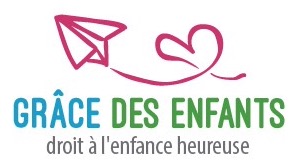                                                    to present a project      Contact information:       Title of project :         Area of Activities :        Location of Project (Country, City and / or Region) :       Proposed starting Dates (Day/ Month/Year): ……. / ……. / 20 ……     Length of Project (in numbers of Days or of Months) :      Total Cost of Project (indicate currency) :  BACKGROUND and CONTEXT of the PROJECT : (Indicate briefly the origin of the project, relevance and experience and activities it had already undertaken …)       JUSTIFICATIONS of PROJECT (also indicate why this project interests for Grâce des enfants ) :   DEVELOPMENT OBJECTIVE : (Indicate what benefits the project will bring).     IMMEDIATE OBJECTIVES : (Indicate what the project will have achieved, once it has been implemented).     PROJECT STRATEGY : (Indicate the method, the means and techniques, required to attain the immediate objective e.g. training of adults).     RESULTS : (Indicate the various effects the project should have.  Give details of each results and the proposed time scale).     ACTIVITIES : (Indicate the main actions to be undertaken). WORKPLAN:RESOURCES AVAILABLE: (indicate what resources you can provide for this project).   BUDGET : (describe the  budget for the project in details ). Date : ……../ ……../ 20……. Signature, Name : ..........